МБУ «Кандалакшская централизованная библиотечная система»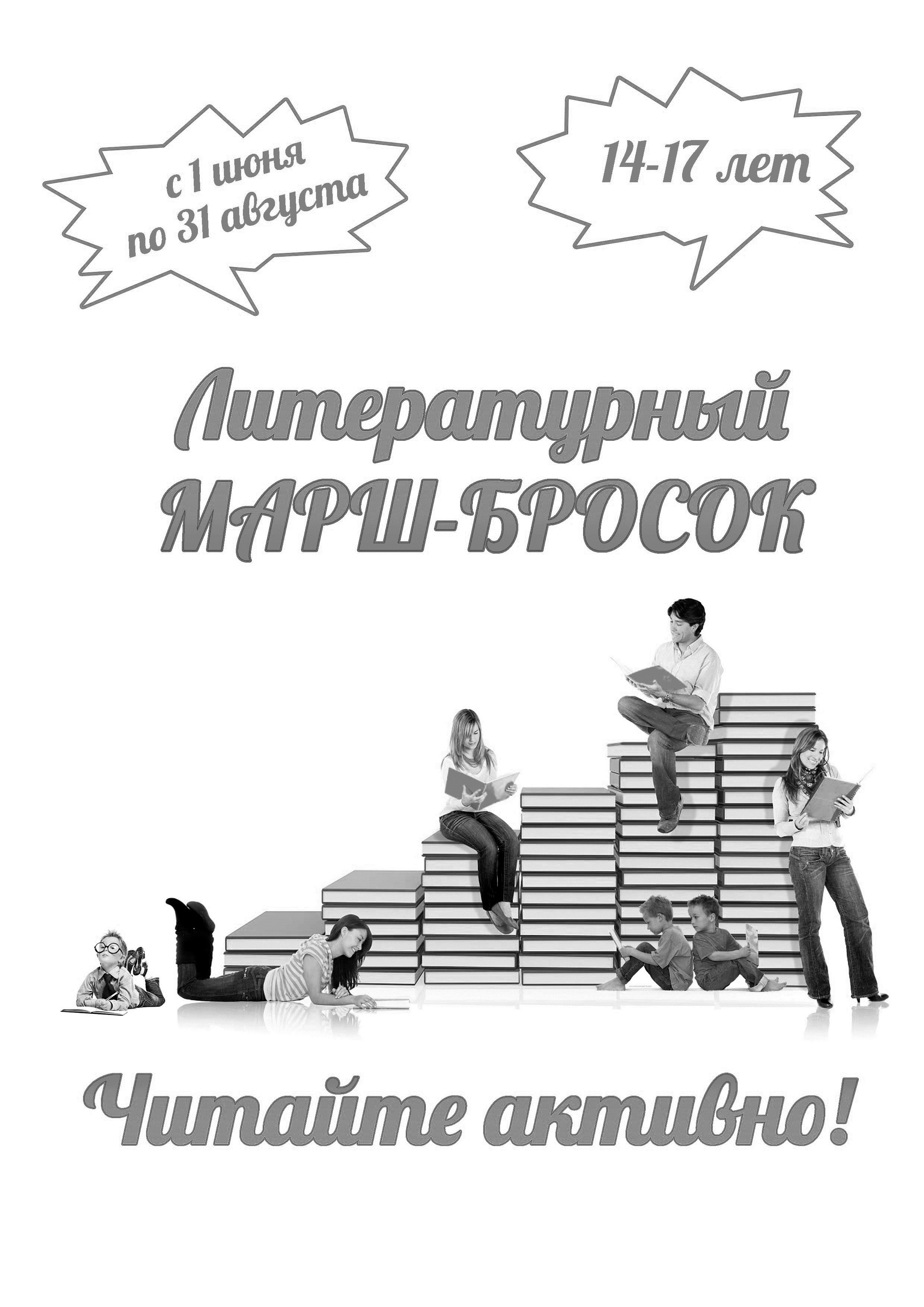 Кандалакша2017Задание № 1 (максимум 22 балла)«ЛИТЕРАТУРНЫЕ  АНАГРАММЫ»Переставьте буквы в предложенных словах так, чтобы из них получились или литературные термины, или имена писателей, или имена книжных персонажей. ◘ МОТ → Т ___________________________________  (Единица собрания сочинений.)◘ ТОК → К __________________________  (Персонаж романа «Мастер и Маргарита».)◘ ФЕОД → Д ____________________________________________  (Английский писатель.)◘ КРЕН → К ________________________  (Адресат стихотворения «Я  помню чудное мгновенье ...» А.С. Пушкина.)◘ ФУГА → Г ___________________________________  (Немецкий писатель-сказочник.)◘ НЕРВ → В __________________________________  (Французский писатель-фантаст.)◘ РИНГ → Г _________________________________________________  (Русский писатель.)◘ МОНЕ → Н _____________________________________  (Капитан из книги Ж. Верна.)◘ КОРТ → К _________________________________  (Нелюбимый жених  Дюймовочки.)◘ УКОС → С ___________________________________  (Героиня сказки «Три толстяка».)◘ СИЛА → Л _____________________________  (Героиня многих басен И.А.  Крылова.)◘ СТОПА → О _____________  (Имя Великого  комбинатора и сына Тараса Бульбы.)◘ ШЕВРО → Е _______________________  (Российский автор  стихотворной сказки.)◘ ДОЛИНА → Д ________________________________________  (Герой сказа П.Бажова.)◘ СТОПОР → П __________________________________________  (Один из мушкетёров.)◘ АТЛАНТ → Т ____________________________  (Выдающиеся способности писателя.)◘ ФИРМА → Р _________________________________________  (Предмет поиска поэтов.)◘ ОС  НЕТ → С ___________________  (Род стихотворения,  любимый  Шекспиром.)◘ АЙ  НЕРВЫ → В_______________  (Русские братья-писатели, авторы  известных детективов.)◘ ЛОБ + ОДИН → Б ______________________________  (Бывшее имение Пушкиных.)◘ КИТ + РИС → К ______________________________________  (Королева  детективов.)◘ РАК + СЛОН → К __________  (В меру  упитанный персонаж   Астрид Линдгрен.)Задание № 2 (максимум 7 баллов)Викторина на «5»!1. Я знаю пять литературных героев, у которых "съедобные" имена/фамилии.________________________________________________________________________________________________________________________________________________________2. Я знаю пять литературных героев, в имени которых присутствует название одежды/обуви (часть одежды/обуви).________________________________________________________________________________________________________________________________________________________3. Я знаю пять литературных героев, которые носят колпак.____________________________________________________________________________4. Я знаю пять литературных героев, которые летают без крыльев и прочих внешних приспособлений (без метлы, ступы, волшебных туфелек, пропеллеров, без принятия внутрь волшебных порошков и зелья).________________________________________________________________________________________________________________________________________________________5. Я знаю пять литературных героев, которые живут в воде, но не являются рыбами (хвосты при этом иметь они могут, а также могут быть другими морскими обитателями с именами; просто раки не считаются).________________________________________________________________________________________________________________________________________________________6. Я знаю пять литературных героев, которые убежали из дома.________________________________________________________________________________________________________________________________________________________7. Я знаю пять литературных героев, которые оказались в чьем-то брюхе и смогли выбраться оттуда целыми и невредимыми.________________________________________________________________________________________________________________________________________________________8. Я знаю пять литературных героев-людей, которые были заколдованы и имели в заколдованном виде нечеловеческий облик.________________________________________________________________________________________________________________________________________________________9. Я знаю пять литературных героев, которые по каким-то причинам уменьшились, а спустя некоторое время вернулись к своему прежнему росту.________________________________________________________________________________________________________________________________________________________10. Я знаю пять литературных героев, которые были ожившими куклами (другие игрушки не в счет).________________________________________________________________________________________________________________________________________________________Задание № 3 (максимум 10 баллов)«В рифму что-нибудь про нас…»В сентябре 2017 года исполняется 75 лет с начала публикации в газете «Красноармейская правда» поэмы Александра Твардовского «Василий Тёркин», считающейся по сей день лучшей поэмой о солдате Великой Отечественной. Вставить пропущенные слова.1)	Низкогрудый, плоскодонный,Отягчённый сам собой,С пушкой, в душу наведённой,Страшен __________ идущий в бой! 2)	В строй с июня, в бой с июля,Снова Тёркин на войне.- Видно, бомба или _____Не нашлась ещё по мне.3)	Дед кипит:- Позволь, товарищ.Что ты ___________ мне хвалишь?Разреши-ка доложить.Хорошо? А где сушить?Не просушишь их в землянке,Нет, ты дай-ка мне сапог,Да суконные портянкиДай ты мне – тогда я бог!4)	– Эти штуки в жизни нашей, -Дед расхвастался, - пустяк!Нам __________ даже в кашеПопадались. Точно так.Попадёт, откинешь ложкой,А в тебя – так и мертвец.5)	«Тёркин тотчас в снег – ничком.Вдался вглубь, лежит – не дышит,Сам не знает: жив, убит?Всей спиной, всей кожей слышит,Как ______________ в снегу шипит.6)	Посыпает дождик редкий,Кашель злой терзает грудь.Ни клочки родной __________Козью ножку завернуть.7)	Утомлённые ночлегомШли бойцы из всех берлогГреться бегом, мыться ____________________ жёстким, как песок.8)	«А у нашего солдата – Адресатом белый светКроме ___________, ребята,Близких родственников нет.9)	Пусть тот конник на коне,Лётчик в самолёте,И, однако, на войнеПервый ряд - ______________10)	 «Свет пройди, - нигде не сыщешь,Не случалось видеть мне______________ той святей и чище,Что бывает на войне.Задание № 4 (максимум 5 баллов)«Найди «лишнее»1.	«Лошадиная фамилия», «Пересолил», «Му-Му», «Толстый и тонкий».2.	«Ночь перед Рождеством», «Ревизор», «Капитанская дочка», «Вечера на хуторе близ Диканьки”. 3.	«Полтава», «Кавказский пленник», «Медный всадник», «Цыгане».4.	«Зимний вечер», «Зимнее утро», «Тучки», «Зимняя дорога».5.	«Премудрый пескарь», «Дикий помещик», «Карась-идеалист», «Заяц-хваста».Задание № 5 (максимум 5 баллов)«Литературные ДА-НЕТКИ»Квадрат с ответом НЕТ – закрашивается, с ответом ДА – остаётся белым. В результате должно получиться изображение …..1.	Самый длинноносый сказочный человечек – это Буратино?2.	Царевича из сказки А.С. Пушкина зовут Посейдон?3.	Самый драгоценный камень из сказки П.П. Бажова - рубин?4.	Имя жены князя Игоря в «Слове о полку Игореве» - Доброслава?5.	Эпиграф «Берги честь смолоду» в повести «Барышня-крестьянка»?6.	Смешное подражание чего-либо – это пародия?7.	Автор слов Смех – великое дело» - И. Бунин?8.	Десница – это правая рука?9.	В сказке А. Толстого «Золотой ключик» пуделя звали Артемон?10.	Имя писателя Зощенко – Михаил?11.	Настоящее имя Корнея Чуковского  - Николай Корнейчуков?12.	Сказка Г.Х. Андерсена называется «Умный утёнок»?13.	Повесть Г. Троепольского называется «Чёрный Бим белое ухо»?14.	Роман В. Каверина называется «Три капитана»?15.	Козьма Прутков – реальный человек?16.	Басня – короткий аллегорический рассказ с моралью в конце?17.	Название романа «Горячий снег» - это оксюморон?18.	Щедрин – это псевдоним М.Е. Салтыкова?19.	Николай Колычев – поэт из Кандалакши?20.	А. П. Чехов – поэт?21.	Поэт и дипломат Ф. Тютчев имел генеральский чин?22.	Продавая мёртвые души, Собакевич заломил цену – 200 рублей за штуку?23.	Максим Максимович – герой романа А.С. Пушкина?24.	Автор романа «Алые паруса» В. Гроссман?25.	Поэт О.С. Бундур по образованию врач?Задание № 6 (максимум 5 баллов)Конкурс соавторов «Таинственный остров Олега Бундура»для тех, кто любит литературу и кто хочет попробовать свои силы в беллетристике. Предлагаем вам отрывок из книги О.С. Бундура «У нас на Крайнем Севере» и просим продолжить историю — придумать, что могло быть дальше…История эта случилась в то время, когда я работал пожарным сторожем в Кандалакшском заповеднике на Крайнем Севере. Жил я на лесном кордоне вместе с лесником Володей…..Список литературы:1.	Твардовский А. Василий Тёркин2.	Пушкин А.С. Избранные произведения3.	Чехов А.П. Рассказы4.	Гоголь Н.В. Избранные произведения5.	Салтыков-Щедрин М.Е. СказкиЗАЯВКАна участие в открытом городском конкурсе«Литературный марш-бросок»1.Ф.И.О. участника конкурса_______________________________________________2. Дата рождения__________________________________________________________3. Домашний адрес ________________________________________________________4. Адрес электронной почты________________________________________________5. Контактный телефон ____________________________________________________В соответствии с Федеральным законом от 27.07.2006№152 ФЗ «О персональных данных» выражаю согласие МБУ «Кандалакшская централизованная библиотечная система», расположенному по адресу: 184042 г. Кандалакша, Мурманской области, ул. Первомайская, д.40, на обработку предоставленных мной данных и использование их для обеспечения моего участия в открытом городском конкурсе «Литературный марш-бросок».Дата_____________________Подпись_________________